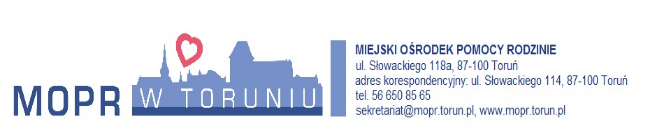 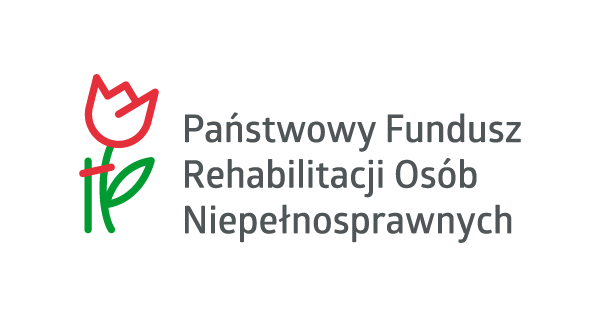 					  		       NR SPRAWY:____________________WNIOSEKo dofinansowanie ze środków Państwowego Funduszu Rehabilitacji Osób Niepełnosprawnych likwidacji barier architektonicznych, w komunikowaniu się i technicznych w związku z indywidualnymi potrzebami osób niepełnosprawnych I. Dane dotyczące Wnioskodawcy (osoba dorosła lub małoletnia) - proszę wypełniać czytelnie drukowanymi literamiII. Dane dotyczące stanu zdrowia Wnioskodawcy      A. Stopień niepełnosprawności (1)     B. Rodzaj niepełnosprawności (1)    C. Naruszenie sprawności organizmu (1)( 1 ) proszę wstawić X we właściwej rubryceIII. Sytuacja zawodowa Wnioskodawcy (1)IV. Dane dotyczące źródła utrzymania Wnioskodawcy (1)	V.  Sytuacja mieszkaniowa w opinii Wnioskodawcy        A. Ocena  warunków mieszkaniowych (1)       B. Opis budynku i mieszkania dom jednorodzinny*, wielorodzinny prywatny*, wielorodzinny komunalny*, wielorodzinny spółdzielczy*budynek z windą* / bez windy* inne  …...................................................................................................................budynek parterowy*, piętrowy*, mieszkanie na ................................(proszę podać kondygnację)przybliżony wiek budynku lub rok budowy.......................................opis mieszkania: pokoje......(podać liczbę), z kuchnią*, bez kuchni*, z łazienką*, bez łazienki*, z  wc*, bez wc*łazienka jest wyposażona w: wannę*, brodzik*, kabinę prysznicową*, umywalkę*w mieszkaniu jest: instalacja wody zimnej*, ciepłej*, kanalizacja*, centralne ogrzewanie*, prąd*, gaz*inne informacje o warunkach mieszkaniowych..................................................................................................................................................................................................................................................................................................................................................................................................................................................................................................      C.  Model  prowadzonego gospodarstwa domowego (1)proszę wstawić X we właściwej rubryce*   niepotrzebne skreślićVI. Osoby pozostające we wspólnym gospodarstwie domowym  wraz z Wnioskodawcą:VII. Oświadczenie Wnioskodawcy / wypełnia wnioskodawca, przedstawiciel ustawowy lub opiekun prawny  / Ja  .........................................................................................................................................................imię i nazwiskozam. .....................................................................................................................................................Uprzedzony o odpowiedzialności karnej z art. 233 § 1 Kodeksu Karnego* oświadczam co następuje:Przeciętny   miesięczny  dochód  rodziny,  w  rozumieniu  przepisów  o  świadczeniach  rodzinnych, podzielony  przez  liczbę  osób  we  wspólnym  gospodarstwie  domowym,  obliczony  za  kwartał poprzedzający miesiąc  złożenia  wniosku,  w  którym  składany  jest  wniosek,  wynosił  ......................................... zł.                                                                                       .............................................................................................         (podpis Wnioskodawcy, przedstawiciela ustawowego,    	         opiekuna prawnego, pełnomocnika)VIII. Dotychczasowe korzystanie ze środków finansowych PFRON:IX. Cel i miejsce likwidacji barier ( uzasadnienie wniosku ) :............................................................................................................................................................................................................................................................................................................................................................................................................................................................................................................................................................................................................................................................................................................................................................................................................................................................................................................................................................................ * Art. 233 § 1 KK – Kto składając zeznanie mające służyć za dowód w postępowaniu sądowym lub innym postępowaniu na podstawie ustawy, zeznaje nieprawdę lub zataja prawdę, podlega karze pozbawienia wolności od 6 miesięcy do 8 lat. X. Wykaz planowanych przedsięwzięć (inwestycji, zakupów) w celu likwidacji  barier........................................................................................................................................................................................................................................................................................................................................................................................................................................................................................................................................................................................................................................................................................................................................................................................................................................................................................................................................................................................................................................................................................................................................................................XI.    Czy gospodarstwo domowe posiada łącze internetowe? (2)  	     TAK -  	         NIE - XII.  Czy w gospodarstwie domowym  funkcjonuje komputer? (2)       	     	- NIE FUNKCJONUJE       				      	- STARSZY NIŻ 3 LETNI       				     	- NOWSZY NIŻ 3 LETNIXIII. Przewidywany koszt realizacji zadania…………………………………………………………………………………………………………………………..XIV.  Termin rozpoczęcia i przewidywany czas realizacji zadania (3)..........................................................................................................................................................................................XV.  Ogólna wartość nakładów dotychczas poniesionych przez Wnioskodawcę na powyższy cel       (do końca miesiąca poprzedzającego miesiąc złożenia wniosku) wraz z podaniem dotychczasowych źródeł     finansowania...........................................................................................................................................................................................................XVI.  Deklarowany udział  własny Wnioskodawcy i/ lub sponsora:       Deklarowany udział własny Wnioskodawcy i/lub sponsora ponad obowiązkowe 5% .........................................................................................................................................................................XVII. Informacja o ewentualnym dofinansowaniu z innych źródeł, przeznaczonym na ten cel .........................................................................................................................................................................XVIII. Łączna kwota wnioskowanego dofinansowania zł:Cyframi:.................................. (słownie:....................................................................................................zł)         Dofinansowanie nie może obejmować kosztów realizacji zadania poniesionych przed przyznaniem środków finansowych i zawarciem umowy o dofinansowanie ze środków PFRON.          Wyrażam zgodę na umieszczenie i przetwarzanie moich danych osobowych w bazie danych MOPR dla potrzeb niezbędnych podczas realizacji złożonego wniosku, zgodnie z ustawą o ochronie danych osobowych (tj. Dz.U. z 2019, poz. 1781)         Uprzedzona / y o odpowiedzialności wynikającej z art. 297 ustawy z dni 6 czerwca 1997 r. – Kodeks Karny  (Dz. U. z 2022, poz. 1138 ze zm.) oświadczam, że dane zawarte we wniosku oraz w załącznikach są zgodne ze stanem faktycznym. O zmianach zaistniałych po złożeniu wniosku zobowiązuję się informować  w ciągu 14 dni.                                                                              ............................................................................................. (podpis Wnioskodawcy*, przedstawiciela ustawowego*,    	opiekuna prawnego*, pełnomocnika*)Przedstawiciel ustawowy (dla małoletniego Wnioskodawcy), opiekun prawny lub pełnomocnik...............................................................................................................................   syn/ córka  ..........................................................                            imię (imiona) i nazwisko                                                                           	imię ojcaseria..........nr.........................................wydany w dniu....................................przez..........................................................................                    dowód osobistynr  PESEL  ........................................................................  miejscowość ……...............................................................                                                   ulica ......................................................... województwo ............................................................................... nr tel./ faxu (z nr kier.) ................................................................. Ustanowiony opiekunem* /pełnomocnikiem* ................................................................. (postanowieniem Sądu Rejonowego z dn....................sygn. art.*/ na mocy pełnomocnictwa potwierdzonego przez  Notariusza ……….....................................................z  dn...............................repet. nr ............................................)dotyczy osób ubiegających się o dofinansowanie zakupu sprzętu komputerowego        (3) wypełnić w przypadku barier architektonicznych                    * niepotrzebne skreślićZałączniki do wniosku o dofinansowanie ze środków Państwowego Funduszu Rehabilitacji Osób Niepełnosprawnych likwidacji barier architektonicznych, w komunikowaniu się i technicznych.1.   Kopia ważnego orzeczenia o znacznym, umiarkowanym bądź lekkim stopniu niepełnosprawności  lub     orzeczenia  równoważnego - oryginał do wglądu;Kopia orzeczeń o niepełnosprawności osób mieszkających wspólnie z Wnioskodawcą                            - oryginał do wglądu (o ile dotyczy);Aktualne zaświadczenie lekarskie o stanie zdrowia;Udokumentowana podstawa prawna zameldowania w lokalu, w którym ma nastąpić likwidacja  barier architektonicznych (akt własności, umowa najmu) wraz ze zgodą administratora budynku na przeprowadzenie prac;Zaświadczenie lub oświadczenie o dochodach Wnioskodawcy i osób zamieszkałych wspólnie z Wnioskodawcą;Zaświadczenie kierownika powiatowego urzędu pracy o statusie zawodowym w przypadku bezrobotnego lub poszukującego pracy;Opinia lekarza specjalisty, psychologa lub pedagoga szkolnego, opinia z poradni pedagogiczno - psychologicznej (dotyczy likwidacji barier w  komunikowaniu się);Dowód osobisty— do wglądu;Oferta cenowa wnioskowanego sprzętu ( dotyczy likwidacji barier technicznych lub w komunikowaniu się); Wstępny kosztorys wnioskowanego przedsięwzięcia sporządzony przez wykonawcę robót                   (dotyczy likwidacji barier architektonicznych).KLAUZULA INFORMACYJNA
O PRZETWARZANIU DANYCH1. Administratorem Pana/i danych osobowych jest Miejski Ośrodek Pomocy Rodzinie w Toruniu przy                  ul. Słowackiego 118a, adres korespondencyjny: ul Słowackiego 114, tel. 56 650 85 65; 56 650 85 62.2. W sprawach związanych z ochroną danych osobowych i realizacją Pana/i praw może się Pan/i kontaktować z Inspektorem Ochrony Danych Osobowych mailowo: iodo@mopr.torun.pl, telefonicznie: 56 650 85 65 wew. 160 lub pisemnie na adres: ul. Słowackiego 114, 87-100 Toruń.3. Pana/i dane osobowe będą przetwarzane w celu udzielenia pomocy lub wsparcia na podstawie przepisów prawa:
• ustawy z dnia 27 sierpnia 1997 r. o rehabilitacji zawodowej i społecznej oraz zatrudnianiu osób niepełnosprawnych (Dz. U.              z 2023 r. poz. 100 ze zm.);
• ustawy z dnia 27 sierpnia 2009 r. o finansach publicznych (Dz. U. z 2023 r. poz. 1270 ze zm.);w związku art. 6 ust 1 lit c RODO.4. Podane dane będą przetwarzane w wersji papierowej, w Systemie Obsługi Wsparcia (SOW) oraz w systemie informatycznym TT-POMOC. Program TT POMOC posiada: homologację Ministerstwa Rodziny, Pracy i Polityki Społecznej.5. Podanie przez Pana/ią danych jest wymagane przepisem prawa.
Natomiast w przypadku pozyskiwania numeru telefonu i adresu mailowego podanie danych w celu otrzymywania informacji zwrotnej w ten sposób - ma charakter dobrowolny.6. W przypadku niepodania przez Pana/ią danych zostanie wydane zawiadomienie o pozostawieniu sprawy bez rozpoznania, o którą Pan/i wnioskuje.7. Pana/i dane osobowe przechowywane będą przez okres zgodny z przepisami prawa i określony w Jednolitym Rzeczowym Wykazie Akt dla Miejskiego Ośrodka Pomocy Rodzinie w Toruniu wprowadzonym Zarządzeniem Nr 20/15 Dyrektora Miejskiego Ośrodka Pomocy Rodzinie w Toruniu z dnia 30 grudnia 2015 r. w sprawie wprowadzenia Instrukcji Kancelaryjnej, Jednolitego Rzeczowego Wykazu Akt dla Miejskiego Ośrodka Pomocy Rodzinie w Toruniu, Instrukcji o organizacji i zakresie działania składnicy akt w Miejskim Ośrodku Pomocy Rodzinie w Toruniu, następnie podlegać będą ocenie archiwalnej w zakresie zniszczenia lub dalszego okresu przechowywania.8. Podane dane osobowe mogą być udostępnione wyłącznie podmiotom uprawnionym do ich otrzymania na podstawie przepisów prawa oraz realizatorom projektów i usług realizujących zadania statutowe Ośrodka w ramach zlecenia zadań.9. Administrator nie przekazuje Pana/i danych poza teren Polski/Unii Europejskiej.10. Posiada Pan/i prawo do:
1) dostępu do swoich danych oraz otrzymania ich kopii,
2) sprostowania (poprawiania) swoich danych,
3) ograniczenia przetwarzania danych: ma Pan/i prawo żądać ograniczenia przetwarzania
wyłącznie do przechowywania Pana/i danych osobowych w przypadku:
- przekonania Pana/i, że posiadane przez nas dane są nieprawidłowe lub przetwarzane bezpodstawnie,
- nie życzy Pan/i sobie aby dane zostały usunięte, gdyż będą Panu/i potrzebne do ustalenia, dochodzenia lub ochrony roszczeń.
4) wniesienia skargi do organu nadzorczego,
5) modyfikacji zgody jak również rezygnacji z otrzymywania informacji drogą telefoniczną i mailową (rezygnacji można dokonać składając pisemne oświadczenie).Szczegółowych informacji jak złożyć żądanie związane z realizacją praw udziela Inspektor Ochrony Danych.W celu złożenia żądania związanego z wykonaniem praw należy skierować wniosek na adres mailowy iodo@mopr.torun.pl lub udać się do siedziby w Toruniu, przy ul. Słowackiego 114.Przed realizacją Pana/i uprawnień będziemy musieli potwierdzić Pana/i tożsamość (dokonać Pana/i identyfikacji).                                                                                                ………………………………………………………                                                                                                                      data i podpis Wnioskodawcy  NAZWISKO:   IMIĘ:   Imię ojca:   Data urodzenia: (d\m\r)   , , 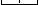 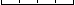   Miejsce urodzenia:   Nr dowodu osobistego.:   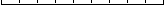   Wydany przez:   W dniu: , ,   Data ważności dokumentu tożsamości:       Stan cywilny:PESEL: 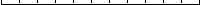   Kod  pocztowy:  - 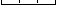  Miejscowość:  Telefon/Fax: Adres: E-mail:Nazwa banku             Nr rachunku bankowego   Nazwa banku             Nr rachunku bankowego     1.   znaczny stopień niepełnosprawności  lub całkowita niezdolność do pracy i niezdolność         samodzielnej egzystencji lub I grupa inwalidzka 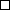   2.   umiarkowany stopień niepełnosprawności lub całkowita niezdolność do pracy lub II grupa inwalidzka  3.   lekki stopień niepełnosprawności lub częściowa niezdolność do pracy lub III grupa inwalidzka  1.   schorzenia narządów ruchu z koniecznością  poruszania się na wózku inwalidzkim   2.   schorzenia narządów ruchu   3.   schorzenia narządów wzroku   4.   schorzenia narządów słuchu i mowy   5.   schorzenia psychiczne i umysłowe   6.   pozostałe wraz ze schorzeniami sprzężonymi 1.  stałe (trwałe)2.   czasowe (okresowe)1. osoba zatrudniona* lub prowadząca działalność gospodarczą*2  osoba bezrobotna lub poszukująca pracy zarejestrowana w Powiatowym Urzędzie Pracy 3. osoba  pobierająca świadczenie emerytalne lub rentowe  zainteresowana podjęciem pracy*4. osoba nie zainteresowana podjęciem zatrudnienia        5. osoba w  wieku od  18  do 24 r.ż., ucząca się w systemie  szkolnym lub studiująca*6. dzieci i młodzież do lat 18  1.    złe      3.   dobre   2.    przeciętne     4.   bardzo dobre   1.  gospodarstwo jednoosobowe     2.  gospodarstwo dwuosobowe   3.  gospodarstwo wieloosoboweLpImię i nazwiskoNiepełnosprawność (tak/nie)PokrewieństwoPokrewieństwoWiekDochód miesięczny netto  1.Wnioskodawca:X  2.  3.  4.   5.  6.    a) nie korzystałem / am    a) nie korzystałem / am    a) nie korzystałem / am    a) nie korzystałem / am    b) korzystałem / am    b) korzystałem / am    b) korzystałem / am    b) korzystałem / amCel (nazwa programu lub zadania w ramach którego przyznana została pomoc)Przedmiot dofinansowania(co zostało zakupione ze środków PFRON)Numer i data zawarcia umowyKwota przyznana ( w zł.)Stan rozliczenia (kwota do zwrotu)